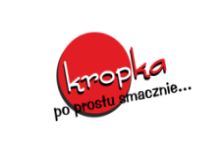 JADŁOSPIS 26.10.-30.10.2020DATAPOSIŁKIPON26.10I DANIE:      Zupa serowa z grzankami(wywar drobiowy, ser topiony(mleko7), ser zółty(mleko7), cebula, czosnek, natka pietruszki, cebulka dymka, grzanki(gluten pszenny1), papryka, przyprawy)Jogurt owocowy (mleko7)GruszkaWTOREK27.10II DANIE:     Pieczeń rzymska(łopatka wieprzowa, jajka(3), cebula, czosnek, chrzan, musztarda, liść laurowy, ziele angielskie) w sosie myśliwskim( kiełbasa śląska, cebula, ogórek konserwowy, przecier pomidorowy, mąka pszenna(1), , ziemniaki pure (masło,mleko 7)Surówka z buraczków i jabłekKompot  gruszkowyŚRODA28.10II DANIE:   Makaron z serem(Mak and chees) (makaron kolanka(gluten pszenny1),ser żółty(mleko7) pieczarki, mleko(7), masło(mleko7), mąka pszenna(gluten pszenny1), czosnek, rozmaryn, papryczka chili, pomidorki koktajlowe, bazylia, przyprawy, olej słonecznikowyKompot z owoców leśnychCZWARTEK29.10II DANIE:Burgery wołowe w bułce pszennej z sezamem, sos barbecue,  sałata, ogórek korniszon, cebula czerwona, pomidor  (Mięso wołowe 90%, bułka pszenna z sezamem(gluten pszenny1,sezam 11), majonez, sos barbecue, przyprawy, olej rzepakowyKompot malinowy.Babka piaskowa (gluten pszenny1, jajka3, mleko7)PIĄTEK30.10II DANIE:  Paluszki rybne( filet z mintaja(4), bułka tarta(mąka pszenna1), mąka pszenna(1) olej słonecznikowy, papryka, kurkuma), puree ziemniaczane ( ziemniaki, mleko(7), surówka z kiszonej kapusty, marchewki z kminkiem. Pieczone w piecu konwekcyjno-parowymKompot jabłkowyLISTA SKŁADNIKÓW ALERGENOWYCH1.Zboża zawierające gluten tj. pszenica, żyto, jęczmień, owies, pszenica, orkisz, kamut lub ich odmiany hybrydowe oraz produkty pochodne 2. Skorupiaki i produkty pochodne. 3. Jaja i produkty pochodne. 4. Ryby i produkty pochodne. 5. Orzeszki ziemne ( arachidowe) i produkty pochodne. 6. Soja i produkty pochodne. 7. Mleko i produkty pochodne (łącznie z laktozą). 8. Orzechy : laskowe, włoskie, nerkowca, pekan, brazylijskie, makadamia, pistacje, migdały i produkty pochodne. 9.Seler i produkty pochodne. 10.Gorczyca i produkty pochodne. 11.Nasiona sezamu i nasiona pochodne12.Dwutlenek siarki i siarczany w stężeniach powyżej 10 mg/ kg lub 10mg/ l w przeliczeniu na S02.13Łubin i produkty pochodne14.Mięczaki i produkt pochodneLISTA SKŁADNIKÓW ALERGENOWYCH1.Zboża zawierające gluten tj. pszenica, żyto, jęczmień, owies, pszenica, orkisz, kamut lub ich odmiany hybrydowe oraz produkty pochodne 2. Skorupiaki i produkty pochodne. 3. Jaja i produkty pochodne. 4. Ryby i produkty pochodne. 5. Orzeszki ziemne ( arachidowe) i produkty pochodne. 6. Soja i produkty pochodne. 7. Mleko i produkty pochodne (łącznie z laktozą). 8. Orzechy : laskowe, włoskie, nerkowca, pekan, brazylijskie, makadamia, pistacje, migdały i produkty pochodne. 9.Seler i produkty pochodne. 10.Gorczyca i produkty pochodne. 11.Nasiona sezamu i nasiona pochodne12.Dwutlenek siarki i siarczany w stężeniach powyżej 10 mg/ kg lub 10mg/ l w przeliczeniu na S02.13Łubin i produkty pochodne14.Mięczaki i produkt pochodneGRAMATURA POSIŁKÓW:zupa na wywarze mięsno - warzywnym - 200 mlpieczywo - 50g wołowina, drób, mięso wieprzowe, ryba – 100 gsurówka - 100 gryż, makaron, kasza – 200 gnapój/kompot - 200 mlnaleśniki, pierogi, pyzy, placki - 300 gGRAMATURA POSIŁKÓW:zupa na wywarze mięsno - warzywnym - 200 mlpieczywo - 50g wołowina, drób, mięso wieprzowe, ryba – 100 gsurówka - 100 gryż, makaron, kasza – 200 gnapój/kompot - 200 mlnaleśniki, pierogi, pyzy, placki - 300 g